                                                                                                                                                        Принято на сессииСовета депутатов 22.06.2020Р Е Ш Е Н И Е  от 23 июня  2020г.                          рп. Усть-Абакан                     №  16О внесении изменений в приложение к решению Совета депутатов Усть-Абаканского района Республики Хакасия от 27.03.2014 № 19 «Об утверждении Положения об Управлении образования администрации Усть-Абаканского района»Рассмотрев ходатайство Главы Усть-Абаканского района Республики Хакасия Егоровой Е.В., в соответствии со статьей 23 Устава муниципального образования Усть-Абаканский район, Совет депутатов Усть-Абаканского района Республики ХакасияРЕШИЛ:1. Внести в приложение к решению Совета депутатов Усть-Абаканского района Республики Хакасия от 27.03.2014 № 19 «Об утверждении Положения об Управлении образования администрации Усть-Абаканского района» (с изменениями от 26.02.2016   № 2, от 12.05.2016№ 21, от 09.04.2018№ 23,от 21.06.2018 № 35, от 21.09.2018 № 48, от 31.01.2019 № 3) следующие изменения:1)раздел 2 пункта 2.3дополнить подпунктами 2.3.37, 2.3.38,2.3.39 следующего содержания:«2.3.37. Проведение проверок и осуществлениеконтроля за деятельностью муниципальных общеобразовательных организаций, подведомственных Управлению образования администрации Усть-Абаканского района в соответствии с требованиями федерального законодательства, законодательства Республики Хакасия, нормативных правовых актов муниципального образования Усть-Абаканский район, внутренних локальных актов.2.3.38. Согласование кандидатур на назначение руководителя информационно-методического кабинета Муниципального бюджетного учреждения дополнительного образования «Усть-Абаканский центр дополнительного образования».2.3.39. Согласование структуры и штатного расписания Муниципального бюджетного учреждения дополнительного образования «Усть-Абаканский центр дополнительного образования.»;2) в пункте 4.2 раздела 4:- подпункт 4.2.2 изложить в следующей редакции: «4.2.2. Проведение обследования условий жизни ребенка в соответствии с законодательством Российской Федерации.»;-в подпункте 4.2.11 слова «, по определению необходимости оказания материальной помощи на частичную оплату жилых помещений (плату за наем) и коммунальных услуг лицам из числа детей-сирот и детей, оставшихся без попечения родителей, находящихся без попечения родителей, находящихся в трудной жизненной ситуации.» - исключить;-подпункт 4.2.30 изложить в следующей редакции: «4.2.30. Рассмотрение возможности предъявления исков при решении вопросов возвращения детей-сирот и детей, оставшихся без попечения родителей, в жилые помещения, откуда они были направлены в организации для детей-сирот и детей, оставшихся без попечения родителей, семейные детские дома, приемные семьи, к опекунам или попечителям; рассмотрение возможности предъявления исков о выселении родителей, лишенных родительских прав, из занимаемых ими жилых помещений, если их совместное проживание с детьми, в отношении которых они лишены родительских прав, невозможно.»;-подпункт  4.2.38 изложить в следующей редакции: «4.2.38. Ведение учета детей-сирот, детей, оставшихся без попечения родителей, лиц из числа детей-сирот, детей, оставшихся без попечения родителей, имеющих жилые помещения на праве пользования, а также в собственности.»;- подпункт 4.2.39 изложить в следующей редакции: «4.2.39.Выдача разрешения несовершеннолетним гражданам Российской Федерации, оставшимся без попечения родителей и находящимся в организациях для детей-сирот и детей, оставшихся без попечения родителей, на выезд из Российской Федерации для отдыха и (или) оздоровления в соответствии с Правилами выдачи органами опеки и попечительства разрешений на выезд из Российской Федерации для отдыха и (или) оздоровления несовершеннолетних граждан Российской Федерации, оставшихся без попечения родителейи находящихся в организациях для детей-сирот и детей, оставшихся без попечения родителей, существенными условиями договора об организации отдыха и (или) оздоровления таких несовершеннолетних граждан Российской Федерации, а также требованиями к юридическим лицам, выразившим намерения заключить указанный договор, утвержденными Постановлением Правительства Российской Федерации от 6 апреля 2011 года № 249 «Об организации выезда из Российской Федерации для отдыха и (или) оздоровления несовершеннолетних граждан Российской Федерации, оставшихся без попечения родителей и находящихся в организациях для детей-сирот и детей, оставшихся без попечения родителей».»;- подпункт 4.2.40. изложить в следующей редакции: «4.2.40.Заключение договоров на выезд группы из Российской Федерации между юридическим лицом, органом опеки и попечительства по месту нахождения организации для детей-сирот и детей, оставшихся без попечения родителей, и организацией для детей-сирот и детей, оставшихся без попечения родителей»;- подпункт 4.2.41 изложить в следующей редакции:	«4.2.41. Осуществление учета несовершеннолетних граждан Российской Федерации, оставшихся без попечения родителей и находящихся в организациях для детей-сирот и детей, оставшихся без попечения родителей, выехавших из Российской Федерации для отдыха и (или) оздоровления, и контроля за их своевременным возвращением в Российскую Федерацию.»;- подпункт 4.2.44 изложить в следующей редакции: «4.2.44. Дача предварительного разрешения в случае выдачи доверенности от имени подопечного на совершение сделок по сдаче имущества подопечного внаем, в аренду, в безвозмездное пользование или в залог, по отчуждению имущества подопечного (в том числе по обмену или дарению), совершение сделок, влекущих за собой отказ от принадлежащих подопечному прав, раздел его имущества или выдел из него долей, и на совершение любых других сделок, влекущих за собой уменьшение стоимости имущества подопечного, а также при отказе от иска, поданного в интересах подопечного; заключении в судебном разбирательстве мирового соглашения от имени подопечного; заключении мирового соглашения с должником по исполнительному производству, в котором подопечный является взыскателем.»;- подпункт 4.2.47 изложить в следующей редакции: «4.2.47. Осуществление контроля за своевременной подачей законными представителями детей-сирот и детей, оставшихся без попечения родителей, достигших возраста 14 лет, заявлений о включении этих детей в список детей-сирот и детей, оставшихся без попечения родителей, лиц из числа детей-сирот и детей, оставшихся без попечения родителей, которые подлежат обеспечению жилыми помещениями (далее - список), и в случае неподачи таких заявлений принятие мер по включению этих детей в список.»;- подпункт 4.2.48 изложить в следующей редакции:«4.2.48. Сообщение о передаче ребенка, являющегося собственником (владельцем) имущества, в приемную семью, а также о последующих изменениях, связанных с указанной опекой, попечительством, управлением имуществом, в налоговые органы по месту своего нахождения в течение 10 дней со дня принятия соответствующего решения.»;- подпункт 4.2.49 изложить в следующей редакции: «4.2.49. Направление в орган, осуществляющий государственный кадастровый учет и государственную регистрацию прав, сведений о проживающих в жилом помещении несовершеннолетних членах семьи собственника данного жилого помещения, оставшихся без попечения родителей, в срок не более чем три рабочих дня со дня установления опеки или попечительства либо со дня, когда органу опеки и попечительства стало известно об отсутствии попечения родителей.».2. Настоящее Решение вступает в силу после его официального опубликования.3. Направить настоящее Решение для подписания и опубликования в газете «Усть-Абаканские известия официальные» Главе Усть-Абаканского района Республики Хакасия Е.В. Егоровой.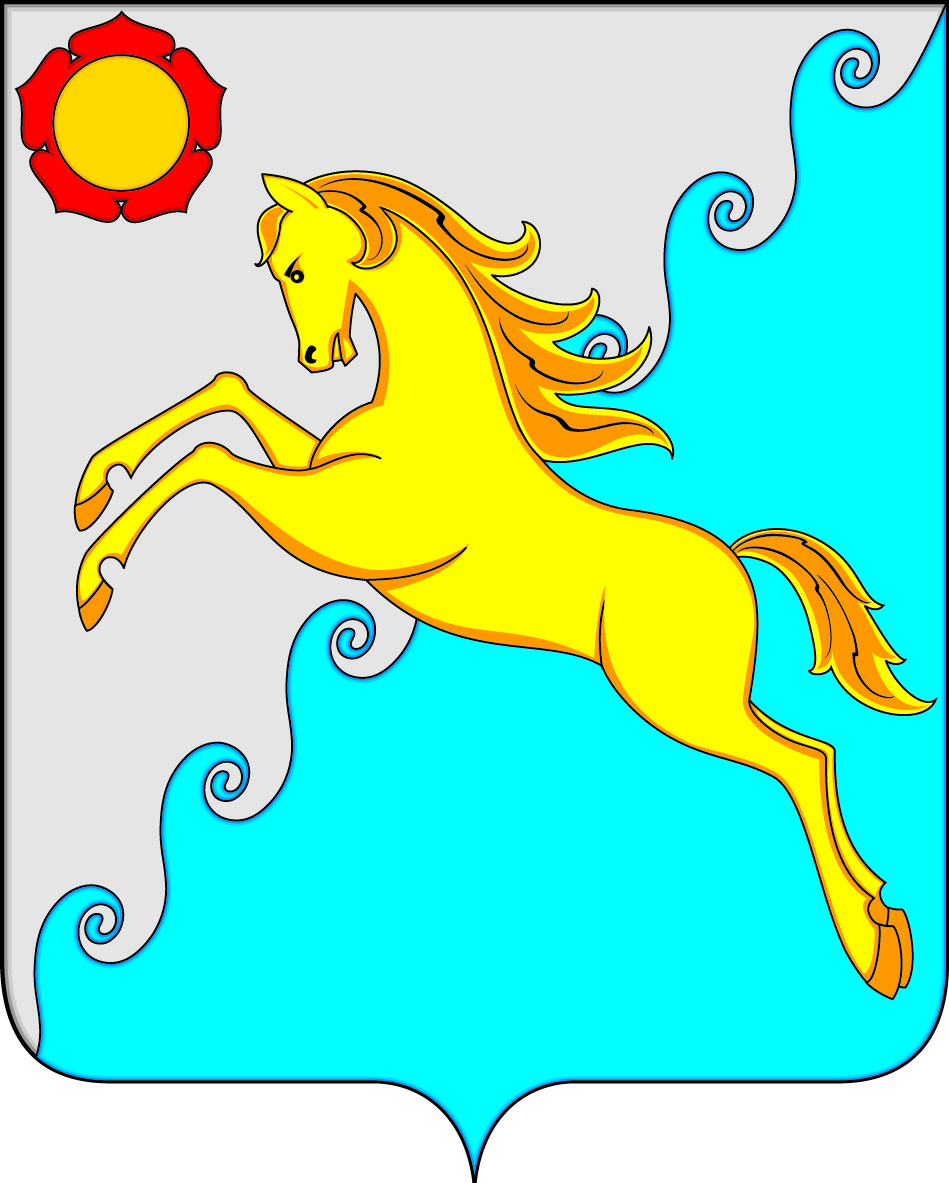 СОВЕТ ДЕПУТАТОВ УСТЬ-АБАКАНСКОГО РАЙОНА РЕСПУБЛИКИ ХАКАСИЯПредседатель Совета депутатов Усть-Абаканского района_____________ В.М. ВладимировГлава Усть-Абаканского района______________ Е.В. Егорова